CIASTASERNIKITARTYTORTYRozmiar i szacowana wagaRozmiar i szacowana wagaRozmiar i szacowana wagaRozmiar i szacowana wagaNazwaCena za kgCena za kg16cm21cm27cm / 20x30cmBrownie na belgijskiej ciemnej czekoladzie z kremem mascarpone i owocami(malina,borówka). Bezglutenowe42zł42zł0,8-1,2kg1,5-2kg2,5-3kgFudge Cake  z belgijskiej ciemnej czekolady 1. warstwa pieczona wilgotna mocno czekoladowa2. Delikatniejszy mus czekoladowy38zł38zł0,8-1kg1,4-1,8kg2,2-2,8kgSzarlotka na kruchym spodzie wypełnione kawałkami jabłek podsmażanych na maśle z wanilią i cynamonem, góra pokryta kruszonką  28zł28zł1kg2kg3kgCiasto marchewkowe wilgotne ciasto z bakaliami i cynamonem pokryte kremem śmietankowym32zł32zł0,9kg1,5kg2,5kgGalaretka z malinami spód jasny biszkopt z warstwą białej praliny, kremem śmietankowym i malinami w galaretce34zł34zł0,9kg1,5kg2,5kgBeza Dakłas chrupiąca z zewnątrz i miękka w środku beza z dodatkiem zmielonych migdałów, orzechów włoskich oraz daktyli przełożona kremem karmelowym48zł48zł0,6-0,8kg1-1,3kg1,6-2kgBeza Pavlova chrupiąca z zewnątrz i miękka w środku beza wypełniona kremem mascarpone i obłożona owocami48zł48zł0,6-0,8kg1-1,3kg1,6-2kgBeza Mango chrupiąca z zewnątrz i miękka w środku przełożona kremem mango z marakują oraz gotowanymi truskawkami49zł49zł0,7kg1,3kg2,2kgOrzechowe Vegan mocno orzechowe wilgotne ciasto z orzechami laskowymi i gruszkami, wykończone kremem z orzecha laskowego. Bezglutenowe, Wegańskie. 44zł44zł0,8kg1,5kg2,4kgTiramisu na włoskich biszkoptach nasączanych mocną kawą i amarettoprzekładanych z kremem mascarpone42zł42zł0,8kg1,5kg2,4kgTiramisu Prosseco rześka wersja klasycznego tiramisu. Włoskie biszkopty nasączone prosseco przełożone truskawkami i mascarpone, góra wykończona owocami46zł46zł0,9kg1,5kg2,5kgRozmiar i szacowana wagaRozmiar i szacowana wagaRozmiar i szacowana wagaRozmiar i szacowana wagaNazwaCena za kgCena za kg16cm21cm27cm / 20x30cmBiała Czekolada-Malina- chrupiący spód z kruszonki, następnie masa sernikowa z białą czekoladą, malinami i wanilią, całość zakończona ganaszem i płatkami z białej czekolady42zł42zł1kg2kg3kgTradycyjny- klasyczny pieczony, puszysty tradycyjny sernik  posypany cukrem pudrem34zł34zł0,8-1kg1,4-1,8kg2,2-2,8kgOreo- sernik na zimno na spodzie z pokruszonych ciastek czekoladowych, zmasą śmietankową z kawałkami ciastek oreo, posypany kakao36zł36zł1kg2kg3kgCytrynowo Imbirowy- ciasteczkowy imbirowy spód i boki w środku sernik cytrynowy zakończony toppingiem z kwaśnej śmietany36zł36zł0,9kg1,5kg2,5kgPomarańczowo Czekoladowy- ciasteczkowy czekoladowy spód i boki w środku sernik
pomarańczowy zakończony czekoladową polewą i płatkami czekolady36zł36zł0,9kg1,5kg2,5kgMango-Kokos chrupiący spód z orzechów laskowych, delikatna masa z mascarpone i kokosem zakończona galaretką z puree mango42zł42zł0,8-1kg1,8-2kg2,8-3kgSłony Karmel- ciasteczkowy czekoladowo-orzechowy spód i boki w środku sernik
karmelowy całość zakończona karmelem i migdałami38zł38zł0,9kg1,5kg2,5kgNazwaCena za kg18cm28cm Lawendowa na kruchym spodzie z warstwą truskawki i musem na bazie białej belgijskiej czekolady zlawendą i wanilią42zł0,8kg2kgPanna Cotta na kruchym spodzie, wypełniona delikatną panna cotta, wykończona owocami42zł0,8kg2kgJagodowo-serowa na kruchym spodzie z masą sernikową i jagodami, góra pokryta kratką z ciasta kruchego i cukrem pudrem36zł0,8kg2kgJogurtowa na kruchym spodzie z kremem maślanym z czarnej porzeczki następnie ganasz z białej czekolady i jogurtu naturalnego, całość zakończona owocami(borówki,maliny) i srebrnymi kamykami44zł0,8kg2kgKarmelowa na czekoladowym kruchym spodzie, w środku orzechy włoskie zapiekane z karmelem, góra wykończona gorzką belgijską czekoladą46zł1kg2,5kgMigdał-rabarbar na kruchym spodzie wypełniona masą migdałową z amaretto i rabarbarem. Wykończowa płatkami migdałowymi, kruszonką i cukrem pudrem44zł0,8kg2kgBiała czekolada-granat na miasteczkowym czekoladowym spodzie wypełniona musem zbiałej czekolady z dodatkiem limonki i granatem42zł0,8kg2kgCytrynowa na kruchym spodzie z zapiekanym kremem cytrynowym pokryta przypalaną włoską bezą38zł0,7kg1,7kgPralinowa na spodzie z ciemnej belgijskiej czekolady z warstwą ciemnej praliny posypana kakao42zł1kg2,2kgPatissiere-mango vegan na kruchym spodzie z kremem patissiere mango wykończona owocami. Wegańskie. 44zł0,8kg1,8kgOwocowa na kruchym spodzie z delikatnym kremem patissiere oraz dużą ilością owoców sezonowych zatopionych w galaretce42zł0,8kg1,8kgTarty słone (quiche) smaki:-szpinak, pomidorki cherry, feta-grilveg, kozi ser-por, brie-por, łosoś koper-cukinia, kozi ser38złNiska 1,6kgWysoka 2,7kg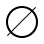 16cm (ok. 1kg)21cm(ok. 1,6-1,8kg)24cm(ok. 2,3-2,5kg)27cm(ok.2,6-2,9kg)30cm(ok.3,2- 3,8 kg)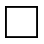 60x40cm ok 13kg45x35cm ok 9kg40x30cm ok 6,5kg35x25cm ok 4,5kgNazwa i opisCena za kgKasztan-Mango-Orzech Laskowy spód biszkopt szpinakowy z warstwą praliny z orzechem laskowym, mus z białej belgijskiej czekolady i kasztanów jadalnych z wkładką z galaretki z mango, pokryty brązowym zamszem72złPistacja-Marakuja-Malina spód biszkopt malinowy z warstwą białej praliny, mus z białej belgijskiej czekolady i pistacji z wkładką z marakujowej panna cotty, pokryty zielonym zamszem79złMango-Malina spód biszkopt malinowy z warstwą malinowej praliny, mus z białej belgijskiej czekolady i mango z wkładką z przetartej maliny, pokryty czerwonym zamszem66złMarakuja-Jagoda spód bezowo migdałowy z białą praliną, musem z białej belgijskiej czekolady i marakui z wkładką z jagód pokryty żółtym zamszem66złOrzech Laskowy-Mleczna Czekolada-Porzeczka spód bezowo migdałowy z praliną z orzechem laskowym,  musem na bazie mlecznej belgijskiej czekolady i orzecha laskowego z wkładką z czarnej porzeczki, pokryty brązowym zamszem66złBiała czekolada-Malina spód bezowo migdałowy z białą praliną, musem z białej belgijskiej czekolady z wkładką z przetartych malin, pokryty  białą polewą62złCzekolada 80%-Wiśnia spód czekoladowy biszkopt nasączonym wiśniówką z ciemną praliną, musem z ciemnej 80% belgijskiej czekolady z wkładką z wiśni, pokryty ciemną polewą62złRozmaryn-Palone masło-Malina/Jagoda spód jasny biszkopcie z palonym masłem, warstwą białej praliny, musem z białej belgijskiej czekolady i rozmarynu oraz wkładką z malin i jagód, pokryty białą polewą66złChałwowy na makowym spodzie nasączonym palonym masłem z praliną z orzecha laskowego oraz orzechami włoskimi w karmelu zatopionymi w musie z białej czekolady i chałwy, pokryty żółtą polewą69zł